南岳坤道学院2019级学修班招生申报表南岳坤道学院2019级学修班招生申报表南岳坤道学院2019级学修班招生申报表南岳坤道学院2019级学修班招生申报表南岳坤道学院2019级学修班招生申报表南岳坤道学院2019级学修班招生申报表南岳坤道学院2019级学修班招生申报表南岳坤道学院2019级学修班招生申报表南岳坤道学院2019级学修班招生申报表南岳坤道学院2019级学修班招生申报表南岳坤道学院2019级学修班招生申报表南岳坤道学院2019级学修班招生申报表南岳坤道学院2019级学修班招生申报表南岳坤道学院2019级学修班招生申报表南岳坤道学院2019级学修班招生申报表南岳坤道学院2019级学修班招生申报表南岳坤道学院2019级学修班招生申报表南岳坤道学院2019级学修班招生申报表南岳坤道学院2019级学修班招生申报表南岳坤道学院2019级学修班招生申报表南岳坤道学院2019级学修班招生申报表南岳坤道学院2019级学修班招生申报表南岳坤道学院2019级学修班招生申报表南岳坤道学院2019级学修班招生申报表南岳坤道学院2019级学修班招生申报表南岳坤道学院2019级学修班招生申报表南岳坤道学院2019级学修班招生申报表南岳坤道学院2019级学修班招生申报表南岳坤道学院2019级学修班招生申报表南岳坤道学院2019级学修班招生申报表南岳坤道学院2019级学修班招生申报表南岳坤道学院2019级学修班招生申报表南岳坤道学院2019级学修班招生申报表南岳坤道学院2019级学修班招生申报表南岳坤道学院2019级学修班招生申报表南岳坤道学院2019级学修班招生申报表南岳坤道学院2019级学修班招生申报表南岳坤道学院2019级学修班招生申报表南岳坤道学院2019级学修班招生申报表南岳坤道学院2019级学修班招生申报表姓 名道 名法 派相片出 生 年 月出 生 年 月民 族文化程度文化程度相片入 道 年 月入 道 年 月师 父 姓 名师 父 姓 名师 父 姓 名相片冠巾拜师否冠巾拜师否籍  贯有何特长联 系 电 话联 系 电 话身份证号码身份证号码宫观通信地址宫观通信地址邮政编码家庭通信地址家庭通信地址邮政编码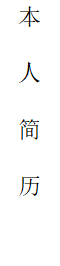 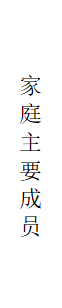 姓 名与本人关系与本人关系年 龄职 业职 业工作单位工作单位联系电话